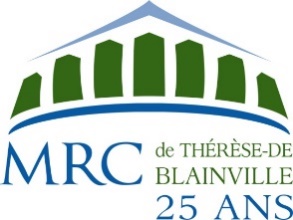 CONFIDENTIELFONDS DE DÉVELOPPEMENT DES ENTREPRISES D’ÉCONOMIE SOCIALE ET DÉVELOPPEMENT DURABLE (FDEÉSDD) FORMULAIRE DE DÉPÔT DE PROJETIdentification de l’entreprise *Statut juridiqueAdresse Personne-ressource avec qui la MRC de Thérèse-De Blainville devra communiquerOrganisme promoteur2.1 Structure organisationnelle de l’entreprise (forme juridique, organigramme et mécanisme prévus de participation démographique, membre du conseil d’administration, etc.)2.2 La mission et le territoire visé2.3 Les expertises et les réalisations du promoteur du projet 2.4 Votre organisation fait-elle partie d’un réseau ou d’un regroupement? Si oui lesquels et depuis quand?Projet3.1 Nom du projet ou raison sociale de l’entreprise3.2 Description détaillée du projet (l’origine de votre projet, l’idée générale, son évolution, les besoins identifiés, les biens et/ou services offerts, la finalité sociale et les retombées dans le milieu, etc.) 3.3 Utilité sociale du projet (les buts visés et les impacts recherchés par le projet, les besoins identifiés, évoquez les volets sociaux et économiques, puis précisez leur complémentarité) 3.4 Énumérez les objectifs du projet à court et moyen terme (quantitatif et qualitatif) 3.5 Identifiez les points forts de votre projet et les facteurs pouvant nuire à sa réalisation/succès 3.6 Description détaillée des produits et/ou des services offerts3.7 Analyse du marché et marché visé (tendance actuelle et future pour la demande du(des) produits/services, caractéristiques de la clientèle visée, etc.) 3.8 Concurrence directe et indirecte (si applicable)3.9 Politique de tarification des biens ou des services3.10 Stratégie de promotion (moyen, type, intervalle, etc.) 3.11 Calendrier (intensifiez les étapes importantes qui permettront de mener à terme le projet) Les Ressources4.1 Coûts et financement total du projet4.2 Hypothèses de prévisions financières (Ajoutez un document Excel pour démontrer vos prévisions financières) 4.3 Viabilité économique (Comment comptez-vous procéder pour assurer la viabilité économique du projet à court et long terme)  4.4 Partenaires (identifiez les partenaires, leurs contributions et l’impact de leur implication dans le projet)  4.45 Main d’œuvre (Identifiez les emplois créés et/ou consolidés par ce projet)   Futur5.1 Vision de votre entreprise (comment voyez-vous votre entreprise dans 3 ans)  Aide-mémoire pour les documents à remettreLes fonds proviennent à même l’entente relative au Fonds Régions et Ruralité – Volet 2 conclut avec le ministère des Affaires municipales et de l’Habitation du Gouvernement du Québec (MAMH)Déclaration d’intérêt et demande formelleVeuillez retourner le formulaire de dépôt de projet dûment complété et signé ainsi que tous les documents afférents.  Dans un souci d’optimisation, nous vous recommandons de privilégier la transmission de vos documents par courriel à l’adresse suivante : dee@mrc-tdb.org.S’il vous est impossible de nous les transmettre par courriel, vous pouvez les poster ou les déposer à l’adresse postale ci-dessous : 	MRC de Thérèse-De Blainville	201, boul. du Curé-Labelle, bureau 304	Sainte-Thérèse (Québec) J7E 2X6	(450) 621-5546Nom de l’entreprise ou de l’organisme promoteurNuméro :Rue :Rue :Appartement ou bureau :Ville :Province :Province :Code postal :Téléphone :Téléphone :Courriel :Courriel :Site internetSite internetSite internetSite internetNom :Titre ou fonction :Téléphone :Courriel :Nom du concurrentLocalisationPoints fortsPoints faiblesDate ou périodeÉtapeCoûts et financement du projetCoûts et financement du projetCoûts et financement du projetCoûts et financement du projetDescriptionCoûtSources de financement Montant$Injection de liquidité$$Transfert d’actif$$Subvention$$Emprunt$$Dons$$Marge de crédit$$$TOTAL$TOTAL$Note : Le total de la colonne des coûts doit être égal à celui des sources de financementNote : Le total de la colonne des coûts doit être égal à celui des sources de financementNote : Le total de la colonne des coûts doit être égal à celui des sources de financementNote : Le total de la colonne des coûts doit être égal à celui des sources de financementPartenairesMontant de la contribution(Nature ou financière)Entente conclueImpact pour le projetNombre de personnesTitre du posteStatutTaux horaireSubvention ou autresNote : Un poste créé ultérieurement ne doit pas faire l’objet d’un congédiement dans le but de créer un nouveau posteNote : Un poste créé ultérieurement ne doit pas faire l’objet d’un congédiement dans le but de créer un nouveau posteNote : Un poste créé ultérieurement ne doit pas faire l’objet d’un congédiement dans le but de créer un nouveau posteNote : Un poste créé ultérieurement ne doit pas faire l’objet d’un congédiement dans le but de créer un nouveau posteNote : Un poste créé ultérieurement ne doit pas faire l’objet d’un congédiement dans le but de créer un nouveau poste   La charte de l’organisme promoteur   La résolution pour représentant officiel de l’organisation    Le bilan financier des deux dernières années précédentes (vérifié si possible)   Le formulaire de description de projet et les prévisions financières    Le plan d’affaires et les prévisions financières (si disponible)    Le rapport annuel d’activités    Les soumissions en lien avec le projet, si applicable    Tout autres documents pertinents pouvant soutenir la demande de financement                         (Exemple : brochure, lettre d’appui, étude de marché, études de faisabilité, etc.)Le demandeur reconnaît qu’il ne fait pas partie des catégories de gens suivants :Un administrateur de la MRC de Thérèse-De Blainville;Un dirigeant ou employé de la MRC de Thérèse-De Blainville qui a des responsabilités décisionnelles relativement à l’utilisation des contributions reçues par la MRC;Un associé, actionnaire ou administrateur d’une corporation dans laquelle un administrateur, dirigeant ou employé de la MRC de Thérèse-De Blainville, détient un intérêt important;Le conjoint, père, mère, enfant, frère, sœur, beau-père ou belle-mère d’un administrateur, dirigeant ou employé de la MRC de Thérèse-De Blainville.Si tel n’est pas le cas, c’est-à-dire qu’il y a conflit d’intérêts potentiel, veuillez préciser :Le demandeur atteste qu’il n’y a présentement aucun litige en cours ou prévu, ni aucune procédure légale ou autre devant quelques tribunal ou instance que ce soit, ni aucun jugement non suivi d’exécution contre lui, sauf :Le demandeur consent à ce que la MRC de Thérèse-De Blainville fasse auprès de toutes personnes, entreprises ou organismes, les enquêtes/recherches qu’ils jugeront nécessaires, tant en rapport aux affaires personnelles du(des) promoteur(s) qu’aux affaires commerciales, afin de prendre toutes décisions relatives à la présente demande d’aide financière.Le demandeur convient que tous les documents et renseignements requis par la MRC de Thérèse-De Blainville devront être fournis avant que la demande de financement puisse être prise en considération et que les documents transmis par le demandeur demeurent la propriété de la MRC de Thérèse-De Blainville qui en assurera la confidentialité.  Toutefois, le demandeur autorise la MRC de Thérèse-De Blainville à échanger, avec ses partenaires, tous les renseignements ou documents nécessaires à l’étude de la présente demande.La MRC invite également le demandeur à prendre connaissance de la politique de développement local et territorial 2020-2025 de la MRC de Thérèse-De Blainville aux pages 16 à 24 concernant le Fonds de développement des entreprises d’économie sociale et développement durable qui se trouve sur le site internet de la MRC.   https://mrc-tdb.org/responsabilites/dev-economique-entrepreneuriat/Je soussigné(e)     , représentant(e) dûment autorisé(e) de      , dépose un formulaire de dépôt de projet dans le cadre du Fonds de développement des entreprises d’économie sociale et développement durable (FEÉSDD) auprès de la MRC de Thérèse-De Blainville et atteste par la présente que :Tous les renseignements fournis dans la présente demande de dépôt de projet ainsi que dans les documents ci-annexés sont, à ma connaissance, exacts, complets et véridiques et que toute fausse déclaration peut engendrer le rejet de ma demande;J’ai pris connaissance de la déclaration d’intérêts et en comprends bien les modalités;Je consens à ce que la MRC de Thérèse-De Blainville discute, présente et recueille toutes informations concernant celui-ci auprès de personnes, entreprises ou organismes que la MRC de Thérèse-De Blainville jugera appropriés afin qu’elle puisse offrir l’aide financière la mieux adaptée aux besoins du demandeur;Tout projet sera évalué en fonction des renseignements fournis dans le présent formulaire et dans les documents identifiés comme éléments annexés au dossier.Signé à       , ce                   __________________________________                      ________________________________            _______________________________                Signature (propriétaire/actionnaire)                                            Signature (propriétaire/actionnaire)                              Signature (propriétaire/actionnaire)